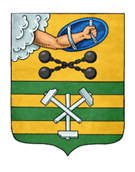 ПЕТРОЗАВОДСКИЙ ГОРОДСКОЙ СОВЕТ18 сессия 28 созываРЕШЕНИЕот 19 сентября 2018 г. № 28/18-366О ликвидации ПМУП «Петропит»В соответствии со статьей 142 Устава Петрозаводского городского округа, Петрозаводский городской СоветРЕШИЛ: 1. Ликвидировать Петрозаводское муниципальное унитарное предприятие «Петропит».2. Создать ликвидационную комиссию в составе:председатель комиссии – Романов Д.В. – депутат Петрозаводского городского Совета;заместитель председателя комиссии – Кондратова В.В. – главный специалист отдела экономического развития и анализа управления экономики и инвестиционной политики комитета экономики и управления муниципальным имуществом Администрации Петрозаводского городского округа;члены комиссии:Киуру И.М. - консультант – заместитель начальника отдела правового обеспечения нормативно-правового управления аппарата Администрации Петрозаводского городского округа;Котомина С.Г. – главный специалист отдела распоряжения, управления и аренды муниципального имущества управления экономики и инвестиционной политики комитета экономики и управления муниципальным имуществом Администрации Петрозаводского городского округа.3. Ликвидационной комиссии обеспечить проведение процедурных действий, связанных с ликвидацией предприятия, в соответствии с действующим законодательством.ПредседательПетрозаводского городского Совета                                             Г.П. Боднарчук